Ersättning för artikel 55029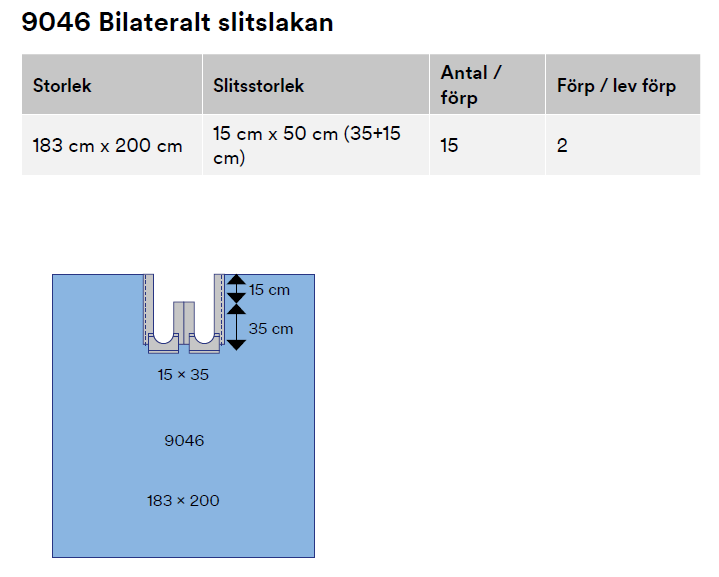 